SOUTH ATLANTIC FISHERY MANAGEMENT COUNCIL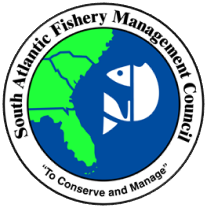 4055 Faber Place Drive, Suite 201, North Charleston SC 29405Call: (843) 571-4366 | Toll-Free: (866) SAFMC-10 | Fax: (843) 769-4520 | Connect: www.safmc.netDr. Michelle Duval, Chair | Charlie Phillips, Vice ChairGregg T. Waugh, Executive Director Agenda Protected Resources CommitteeHilton Cocoa Beach Oceanfront1550 N. Atlantic AvenueCocoa Beach, FloridaThursday June 16, 2016 10:30 A.M. to 11:30 A.M.  Approval of Agenda – Dr. Wilson LaneyApproval of March 2016 Minutes – Dr. Wilson LaneyUpdate on Protected Resources (Attachment 1) – NMFS SEROReview of Public Comments for TED Requirements in the Skimmer Trawl FisheryReview of Comments Received by Protected Resources from Scoping of Shrimp Fishery  (Attachment 2) – SERO Protected Resources Division StaffCommittee discussion and action as necessary – Dr. Wilson LaneyNassau Grouper 12-Month Determination   Overview of Nassau Grouper 12-Month Determination (Attachment 3) – SERO Protected Resources Division StaffCommittee discussion and action as necessary – Dr. Wilson LaneyUpdate on ASMFC/USFWS Protected Resources Issues – Dr. Wilson LaneyAtlantic Sturgeon Stock Assessment Update Red Knot Update Other Business – Dr. Wilson LaneyAdjourn – Dr. Wilson LaneyProtected Resources Committee
Wilson Laney, Chair					Jack Cox		Jessica McCawley, Vice-Chair			Michelle DuvalMark Brown						LTJG Tara Pray			                 Zack Bowen 						Robert BealAttachments:
Attachment 1.  Protected Resources Updates for the South Atlantic Attachment 2.  Comments from Public Scoping for TEDs in Skimmer Trawls Attachment 3.  Nassau Grouper 12-Month Determination